My FamilyPart X - Ulyss Selman Holliman FamilybyCecil Rhodes Holliman, ca 1986IndexHolliman, Euhal Arlington and children - 3Holliman, Homer Bishop and family - 5Holliman, Loudelle and Ferrell family and children - 4, 5Holliman, Melton Pearson - 2Holliman, Ulyss S. - 2Holliman, Vena Vivian, Daly and Herrin families - 2, 3Holliman, Virginia Ruth and Cornelius family - 6Holliman, William Ralph and family - 6, 7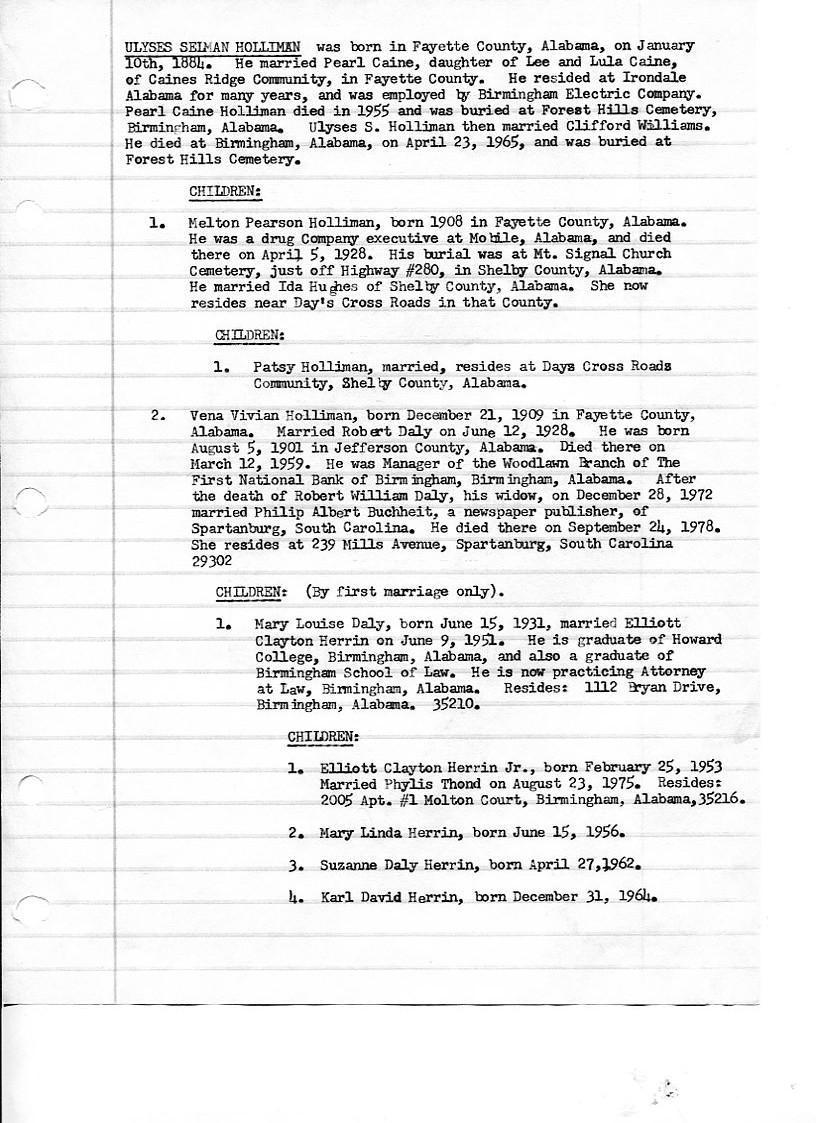 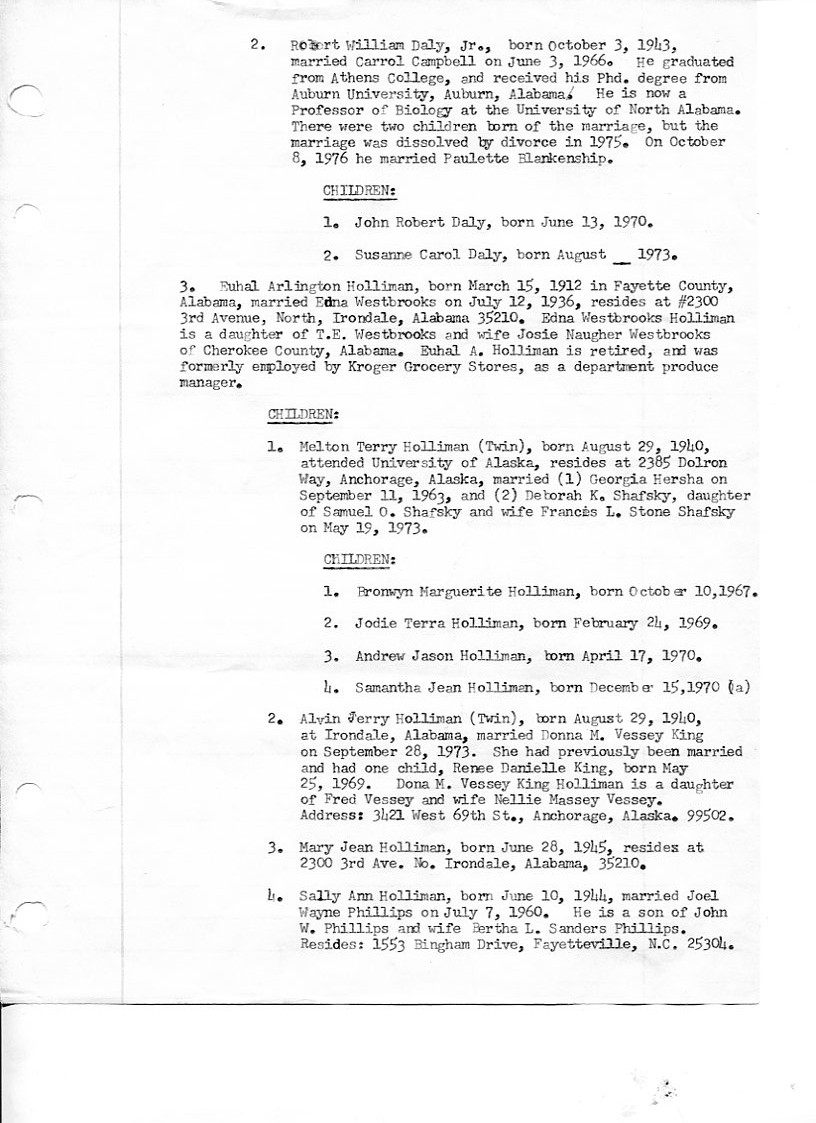 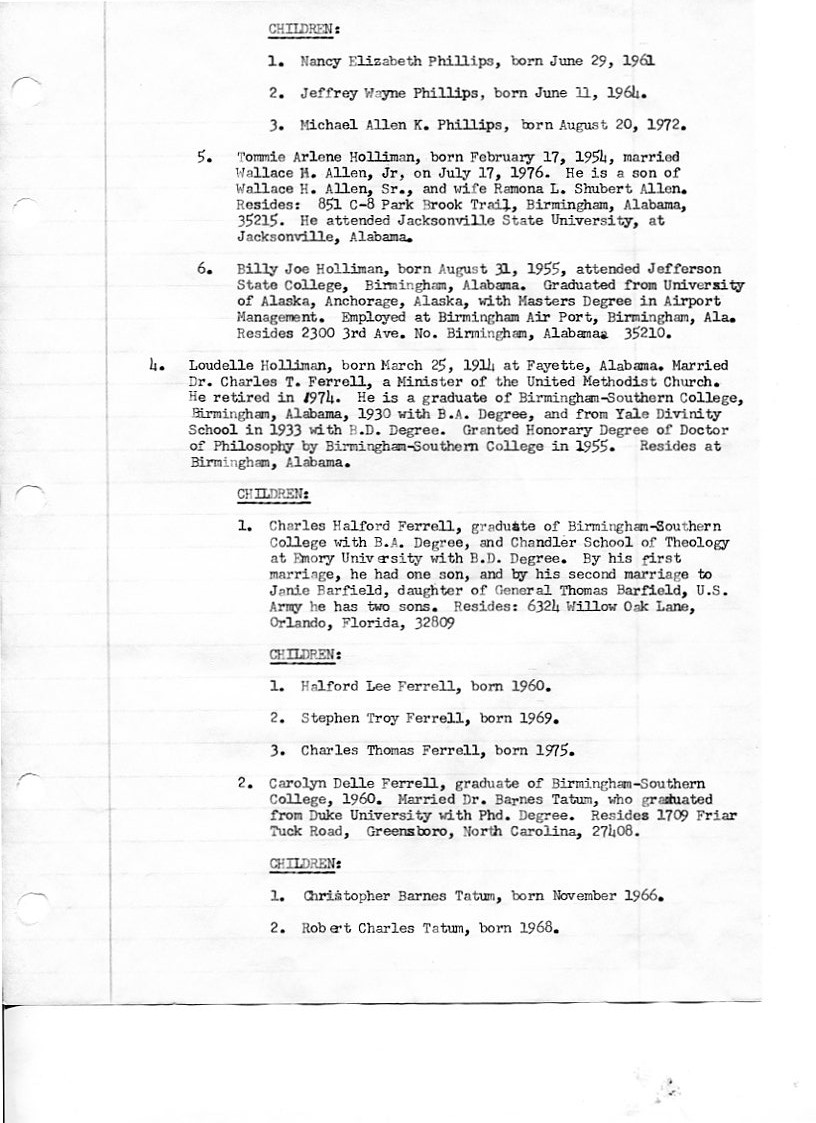 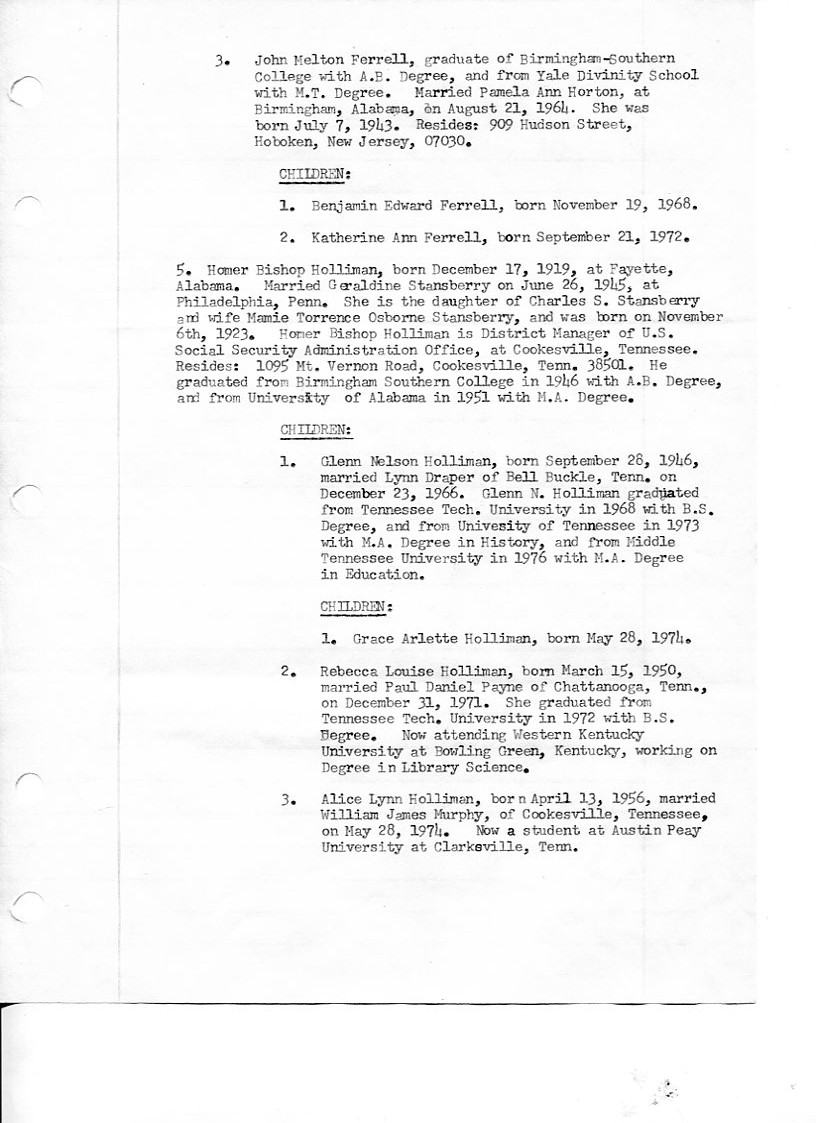 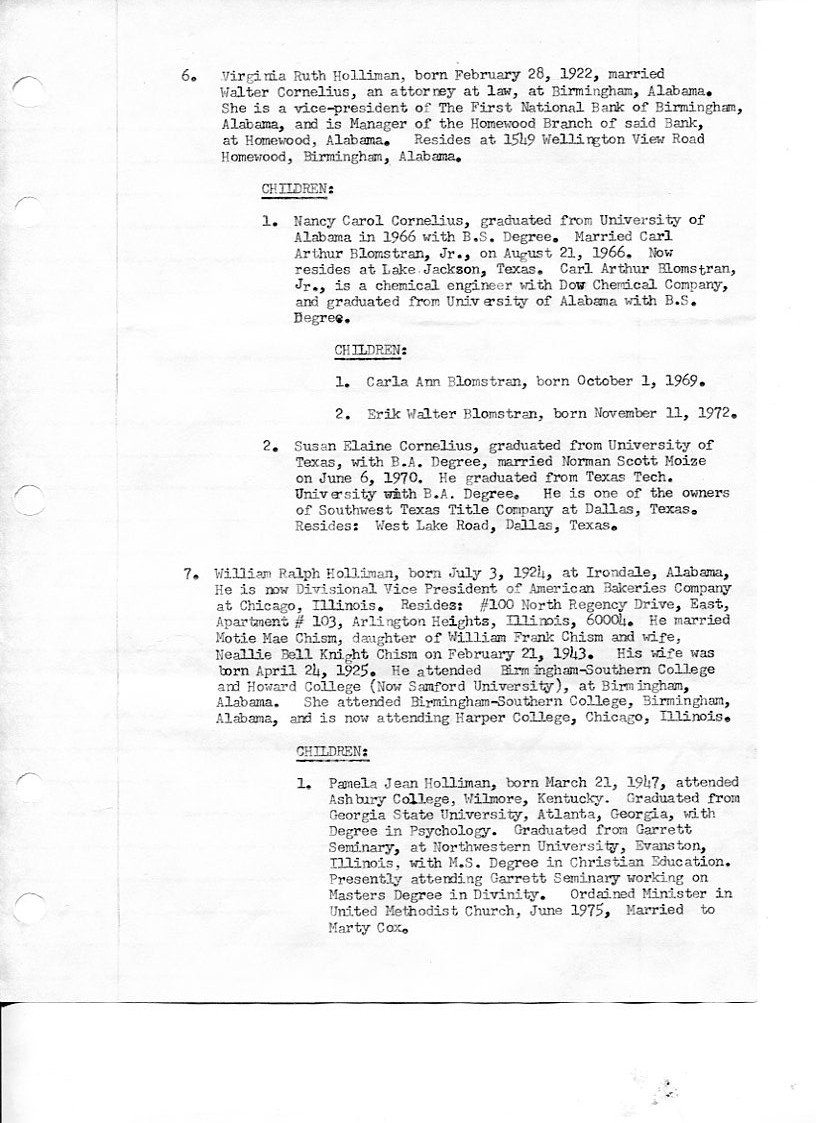 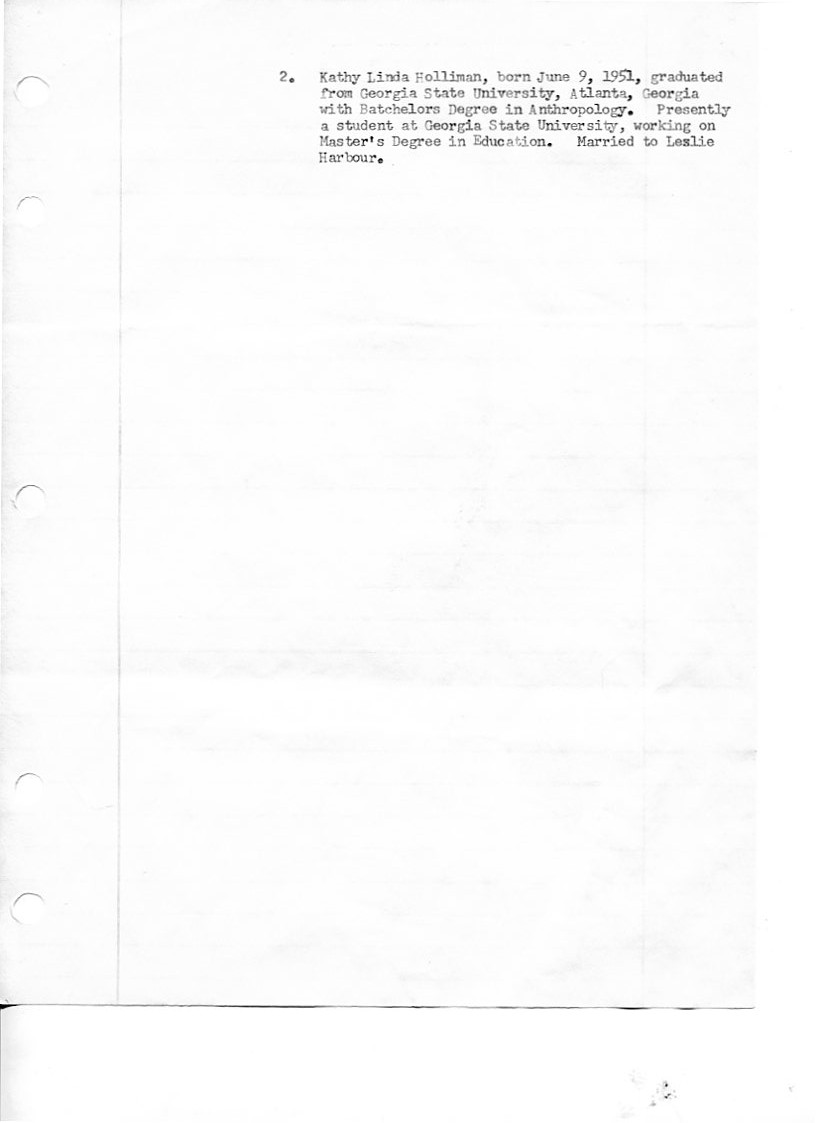 